Elworth CE Primary School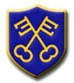 Science Working Scientifically ProgressionScience Progression- Working ScientificallyScience Progression- Working ScientificallyEnd of KS1Ask simple questions and recognising that they can be answered in different ways Observe closely, using simple equipment Perform simple tests Identify and classify use observations and ideas to suggest answers to questions gather and record data to help in answering questionsEnd of LKS2ask relevant questions and use different types of scientific enquiries to answer themset up simple practical enquiries, comparative and fair testsmake systematic and careful observations and, where appropriate, take accurate measurements using standard units, using a range of equipment, including thermometers and data loggers gather, record, classify and present data in a variety of ways to help in answering questions record findings using simple scientific language, drawings, labelled diagrams, keys, bar charts, and tables report on findings from enquiries, including oral and written explanations, displays or presentations of results and conclusions use results to draw simple conclusions, make predictions for new values, suggest improvements and raise further questionsidentify differences, similarities or changes related to simple scientific ideas and processesuse straightforward scientific evidence to answer questions or to support their findingsEnd of UKS2plan different types of scientific enquiries to answer questions, including recognising and controlling variables where necessarytake measurements, using a range of scientific equipment, with increasing accuracy and precision, taking repeat readings when appropriaterecord data and results of increasing complexity using scientific diagrams and labels, classification keys, tables, scatter graphs, bar and line graphs use test results to make predictions to set up further comparative and fair tests report and present findings from enquiries, including conclusions, causal relationships and explanations of and degree of trust in results, in oral and written forms such as displays and other presentations identify scientific evidence that has been used to support or refute ideas or arguments